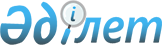 О внесении изменений в решение Айыртауского районного маслихата от 25 декабря 2013 года № 5-21-1 "О бюджете Айыртауского района на 2014-2016 годы"
					
			Утративший силу
			
			
		
					Решение Айыртауского районного маслихата Северо-Казахстанской области от 9 июля 2014 года N 5-28-1. Зарегистрировано Департаментом юстиции Северо-Казахстанской области 16 июля 2014 года N 2853. Утратило силу (письмо маслихата Айыртауского района Северо-Казахстанской области от 30 апреля 2015 года N 3.2.3-2/61)      Сноска. Утратило силу (письмо маслихата Айыртауского района Северо-Казахстанской области от 30.04.2015 N 3.2.3-2/61).

В соответствии с пунктом 5 статьи 104, статьей 106, статьей 109, пунктом 1 статьи 111 Бюджетного кодекса Республики Казахстан от 4 декабря 2008 года, подпунктом 1 пункта 1 статьи 6 Закона Республики Казахстан от 23 января 2001 года "О местном государственном управлении и самоуправлении в Республике Казахстан", Айыртауский районный маслихат РЕШИЛ:

1. Внести в решение Айыртауского районного маслихата от 25 декабря 2013 года № 5-21-1 "О бюджете Айыртауского района на 2014-2016 годы (зарегистрировано в Реестре государственной регистрации нормативных правовых актов под № 2480, опубликовано 16 января 2014 года в газете "Айыртау таңы", 16 января 2014 года в газете "Айыртауские зори") следующие изменения:

пункт 1 изложить в следующей редакции:

"1. Утвердить бюджет Айыртауского района на 2014-2016 годы согласно приложениям 1, 2, 3 соответственно, в том числе на 2014 год в следующих объемах:

1) доходы – 3 366 059,3 тысячи тенге, в том числе по:

налоговым поступлениям – 573 470,0 тысяч тенге;

неналоговым поступлениям – 8 679,1 тысяча тенге;

поступления от продажи основного капитала – 44 305,0 тысяч тенге;

поступлениям трансфертов – 2 739 605,2 тысячи тенге;

2) затраты – 3 351 827,7 тысяч тенге;

3) чистое бюджетное кредитование – 51 257,6 тысяч тенге, в том числе:

бюджетные кредиты – 64 913,0 тысяч тенге;

погашение бюджетных кредитов – 13 655,4 тысячи тенге;

4) сальдо по операциям с финансовыми активами – 31 679,0 тысяч тенге, в том числе:

приобретение финансовых активов – 31 679,0 тысяч тенге;

поступления от продажи финансовых активов государства – 0,0 тысяч тенге;

5) дефицит (профицит) бюджета – - 68 705 тысяч тенге;

6) финансирование дефицита (использование профицита) бюджета – 68 705 тысяч тенге, в том числе:

поступление займов – 64 913,0 тысяч тенге;

погашение займов – 13 655,4 тысячи тенге;

используемые остатки бюджетных средств – 17 447,4 тысячи тенге.";

пункт 9 изложить в следующей редакции:

"9. Учесть в бюджете района на 2014 год целевые трансферты из областного бюджета:

1) на софинансирование ремонта жилищно-коммунального хозяйства, инженерно-транспортной инфраструктуры и социально-культурных объектов и благоустройства населенных пунктов в рамках Дорожной карты занятости 2020, утвержденной постановлением Правительства Республики Казахстан от 19 июня 2013 года № 636 "Об утверждении Дорожной карты занятости 2020" (далее Дорожная карта занятости 2020) в том числе:

8189 тысяч тенге - на ремонт объектов в рамках развития городов и сельских населенных пунктов по Дорожной карте занятости 2020;

2000 тысячи тенге – на ремонт и благоустройство объектов в рамках развития городов и сельских населенных пунктов по Дорожной карте занятости 2020;

2) целевые трансферты на развитие - 10 000 тысяч тенге на соединение тепловых сетей МКР-1 и МКР-2 села Саумалколь Айыртауского района (приобретение оборудования);

3) целевые текущие трансферты – 6 171,2 тысячи тенге на проведение услуг по применению препаратов для профилактики и диагностике энзоотических болезней.";

пункт 10 изложить в следующей редакции:

"10. Утвердить резерв местного исполнительного органа Айыртауского района на 2014 год в сумме 2 166,5 тысяч тенге.";

пункт 10-1 изложить в следующей редакции:

"10-1. Предусмотреть в бюджете района расходы за счет свободных остатков бюджетных средств, сложившихся на начало финансового года и возврат целевых трансфертов республиканского и областного бюджетов, неиспользованных в 2013 году, а также по обслуживанию долга местных исполнительных органов по выплате вознаграждений и иных платежей по займам из областного бюджета, погашению долга местного исполнительного органа перед вышестоящим бюджетом согласно приложению 8.";

приложения 1, 5, 8 к указанному решению изложить в новой редакции согласно приложениям 1, 2, 3 к настоящему решению (прилагаются).

2. Настоящее решение вводится в действие с 1 января 2014 года.

 Бюджет Айыртауского района на 2014 год Бюджетные программы по сельским округам на 2014 годпродолжение таблицы:

 Расходы районного бюджета за счет свободных остатков бюджетных средств, сложившихся на 1 января 2014 года, возврат целевых трансфертов республиканского и областного бюджетов, неиспользованных в 2013 году, а также по обслуживанию долга местных исполнительных органов по выплате вознаграждений и иных платежей по займам из областного бюджета, погашению долга местного исполнительного органа перед вышестоящим бюджетом      Доходы:


Увеличить:

      Расходы:


Увеличить:


					© 2012. РГП на ПХВ «Институт законодательства и правовой информации Республики Казахстан» Министерства юстиции Республики Казахстан
				
      Председатель
ХVIII внеочередной сессии
Айыртауского районного 
маслихата
Северо-Казахстанской области

А. Гладкий

      Секретарь
Айыртауского районного
маслихата
Северо-Казахстанской области

Р. Тлеубаева

      "СОГЛАСОВАНО"
Руководитель 
государственного учреждения
"Отдел экономики и финансов
Айыртауского района
Северо-Казахстанской области"
9 июля 2014 года

М. Рамазанова
Приложение 1 
к решению Айыртауского 
районного маслихата 
от 9 июля 2014 года № 5-28-1 
Приложение 1 
к решению Айыртауского 
районного маслихата 
от 25 декабря 2013 года № 5-21-1Категория

Категория

Категория

Наименование

Сумма, тысяч тенге

Подкласс

Подкласс

Наименование

Сумма, тысяч тенге

Класс

Наименование

Сумма, тысяч тенге

1

2

3

4

5

1) Доходы

3 366 059,3

1

Налоговые поступления

573 470,0

03

Социальный налог

322 460,0

1

Социальный налог 

322 460,0

04

Налоги на собственность

199 947,0

1

Налоги на имущество

115 886,0

3

Земельный налог

10 204,0

4

Налог на транспортные средства

64 469,0

5

Единый земельный налог

9 388,0

05

Внутренние налоги на товары, работы и услуги

44 252,0

2

Акцизы

6 152,0

3

Поступления за использование природных и других ресурсов

25 257,0

4

Сборы за ведение предпринимательской и профессиональной деятельности

12 762,0

5

Налог на игорный бизнес

81,0

08

Обязательные платежи, взимаемые за совершение юридически значимых действий и (или) выдачу документов уполномоченными на то государственными органами или должностными лицами

6 811,0

1

Государственная пошлина

6 811,0

2

Неналоговые поступления

8 679,1

01

Доходы от государственной собственности

5 674,1

1

Поступления части чистого дохода государственных предприятий

1 185,0

5

Доходы от аренды имущества, находящегося в государственной собственности

3 970,0

7

Вознаграждения по кредитам, выданным из государственного бюджета 

19,1

9

Прочие доходы от государственной собственности

500,0

06

Прочие неналоговые поступления

3 005,0

1

Прочие неналоговые поступления

3 005,0

3

Поступления от продажи основного капитала

44 305,0

01

Продажа государственного имущества, закрепленного за государственными учреждениями

11 000,0

1

Продажа государственного имущества, закрепленного за государственными учреждениями

11 000,0

03

Продажа земли и нематериальных активов

33 305,0

1

Продажа земли

32 495,0

2

Продажа нематериальных активов

810,0

4

Поступления трансфертов

2 739 605,2

02

Трансферты из вышестоящих органов государственного управления

2 739 605,2

Функциональная группа

Функциональная группа

Функциональная группа

Наименование

Сумма, тысяч тенге

Администратор

Администратор

Наименование

Сумма, тысяч тенге

Программа

Наименование

Сумма, тысяч тенге

1

2

3

А

2) Затраты

3 351 827,7

01

Государственные услуги общего характера

275 432,3

112

Аппарат маслихата района (города областного значения)

13 380,4

001

Услуги по обеспечению деятельности маслихата района (города областного значения)

13 120,4

003

Капитальные расходы государственного органа

260,0

122

Аппарат акима района (города областного значения)

70 026,0

001

Услуги по обеспечению деятельности акима района (города областного значения)

70 026,0

123

Аппарат акима района в городе, города районного значения, поселка, села, сельского округа

165 782,6

001

Услуги по обеспечению деятельности акима района в городе, города районного значения, поселка, села, сельского округа

165 590,6

022

Капитальные расходы государственного органа

192,0

459

Отдел экономики и финансов района (города областного значения)

26 243,3

001

Услуги по реализации государственной политики в области формирования и развития экономической политики, государственного планирования, исполнения бюджета и управления коммунальной собственностью района (города областного значения)

24 574,5

003

Проведение оценки имущества в целях налогообложения

418,8

010

Приватизация, управление коммунальным имуществом, постприватизационная деятельность и регулирование споров, связанных с этим

450,0

011

Учет, хранение, оценка и реализация имущества, поступившего в коммунальную собственность

800,0

02

Оборона

8 554,0

122

Аппарат акима района (города областного значения)

8 554,0

005

Мероприятия в рамках исполнения всеобщей воинской обязанности

7 107,0

006

Предупреждение и ликвидация чрезвычайных ситуаций масштаба района (города областного значения)

1 163,0

007

Мероприятия по профилактике и тушению степных пожаров районного (городского) масштаба, а также пожаров в населенных пунктах, в которых не созданы органы государственной противопожарной службы

284,0

03

Общественный порядок, безопасность, правовая, судебная, уголовно-исполнительная деятельность

6 513,0

458

Отдел жилищно-коммунального хозяйства, пассажирского транспорта и автомобильных дорог района (города областного значения)

6 513,0

021

Обеспечение безопасности дорожного движения в населенных пунктах

6 513,0

04

Образование

2 322 190,0

464

Отдел образования района (города областного значения)

2 322 190,0

001

Услуги по реализации государственной политики на местном уровне в области образования

8 817,4

003

Общеобразовательное обучение

2 030 098,0

004

Информатизация системы образования в государственных учреждениях образования района (города областного значения)

0,0

005

Приобретение и доставка учебников, учебно-методических комплексов для государственных учреждений образования района (города областного значения)

17 283,0

006

Дополнительное образование для детей

18 629,0

009

Обеспечение деятельности организаций дошкольного воспитания и обучения

124 500,5

012

Капитальные расходы государственного органа

83,6

015

Ежемесячная выплата денежных средств опекунам (попечителям) на содержание ребенка-сироты (детей-сирот) и ребенка (детей), оставшегося без попечения родителей

16 718,0

040

Реализация государственного образовательного заказа в дошкольных организациях образования

83 657,0

067

Капитальные расходы подведомственных государственных учреждений и организаций

22 403,5

06

Социальная помощь и социальное обеспечение

134 097,0

451

Отдел занятости и социальных программ района (города областного значения)

134 097,0

001

Услуги по реализации государственной политики на местном уровне в области обеспечения занятости и реализации социальных программ для населения

25 191,0

002

Программа занятости

22 911,0

004

Оказание социальной помощи на приобретение топлива специалистам здравоохранения, образования, социального обеспечения, культуры, спорта и ветеринарии в сельской местности в соответствии с законодательством Республики Казахстан

821,0

005

Государственная адресная социальная помощь

7 498,0

006

Оказание жилищной помощи

874,0

007

Социальная помощь отдельным категориям нуждающихся граждан по решениям местных представительных органов

23 502,0

010

Материальное обеспечение детей -инвалидов, воспитывающихся и обучающихся на дому

1 156,0

011

Оплата услуг по зачислению, выплате и доставке пособий и других социальных выплат

1 715,0

014

Оказание социальной помощи нуждающимся гражданам на дому

34 209,0

016

Государственные пособия на детей до 18 лет

10 849,0

017

Обеспечение нуждающихся инвалидов обязательными гигиеническими средствами и предоставление услуг специалистами жестового языка, индивидуальными помощниками в соответствии с индивидуальной программой реабилитации инвалида

3 161,0

021

Капитальные расходы государственного органа

2 210,0

07

Жилищно-коммунальное хозяйство

250 403,5

123

Аппарат акима района в городе, города районного значения, поселка, села, сельского округа

58 157,1

008

Освещение улиц населенных пунктов

11 941,0

009

Обеспечение санитарии населенных пунктов

5 888,1

010

Содержание мест захоронений и погребение безродных

182,0

011

Благоустройство и озеленение населенных пунктов

38 446,0

014

Организация водоснабжения населенных пунктов

1 700,0

458

Отдел жилищно-коммунального хозяйства, пассажирского транспорта и автомобильных дорог района (города областного значения)

96 092,9

012

Функционирование системы водоснабжения и водоотведения

71 918,0

026

Организация эксплуатации тепловых сетей, находящихся в коммунальной собственности районов (городов областного значения)

22 174,9

041

Ремонт и благоустройство объектов в рамках развития городов и сельских населенных пунктов по Дорожной карте занятости 2020

2 000,0

464

Отдел образования района (города областного значения)

8 189,0

026

Ремонт объектов в рамках развития городов и сельских населенных пунктов по Дорожной карте занятости 2020

8 189,0

472

Отдел строительства, архитектуры и градостроительства района (города областного значения)

87 964,5

003

Проектирование, строительство и (или) приобретение жилья коммунального жилищного фонда

14 601,2

007

Развитие благоустройства городов и населенных пунктов

67 425,0

058

Развитие системы водоснабжения и водоотведения в сельских населенных пунктах

3 111,0

072

Строительство и (или) приобретение служебного жилища, развитие и (или) приобретение инженерно-коммуникационной инфраструктуры и строительство, приобретение, достройка общежитий для молодежи в рамках Дорожной карты занятости 2020

2 446,1

074

Развитие и обустройство недостающей инженерно-коммуникационной инфраструктуры в рамках второго направления Дорожной карты занятости 2020

381,2

08

Культура, спорт, туризм и информационное пространство

108 595,2

455

Отдел культуры и развития языков района (города областного значения)

70 086,9

001

Услуги по реализации государственной политики на местном уровне в области развития языков и культуры

8 523,9

003

Поддержка культурно-досуговой работы

31 072,0

006

Функционирование районных (городских) библиотек

29 841,0

007

Развитие государственного языка и других языков народа Казахстана

563,0

010

Капитальные расходы государственного органа

87,0

456

Отдел внутренней политики района (города областного значения)

20 408,4

001

Услуги по реализации государственной политики на местном уровне в области информации, укрепления государственности и формирования социального оптимизма граждан

8 983,4

002

Услуги по проведению государственной информационной политики через газеты и журналы 

5 900,0

003

Реализация мероприятий в сфере молодежной политики

3 769,0

006

Капитальные расходы государственного органа

1 756,0

465

Отдел физической культуры и спорта района (города областного значения)

14 367,3

001

Услуги по реализации государственной политики на местном уровне в сфере физической культуры и спорта

7 015,3

004

Капитальные расходы государственного органа

130,0

006

Проведение спортивных соревнований на районном (города областного значения) уровне

1 095,0

007

Подготовка и участие членов сборных команд района (города областного значения) по различным видам спорта на областных спортивных соревнованиях

6 127,0

472

Отдел строительства, архитектуры и градостроительства района (города областного значения)

3 732,6

008

Развитие объектов спорта

3 732,6

10

Сельское, водное, лесное, рыбное хозяйство, особо охраняемые природные территории, охрана окружающей среды и животного мира, земельные отношения

120 800,2

463

Отдел земельных отношений района (города областного значения)

9 070,1

001

Услуги по реализации государственной политики в области регулирования земельных отношений на территории района (города областного значения)

8 773,1

007

Капитальные расходы государственного органа

297,0

474

Отдел сельского хозяйства и ветеринарии района (города областного значения)

111 730,1

001

Услуги по реализации государственной политики на местном уровне в сфере сельского хозяйства и ветеринарии

19 127,6

003

Капитальные расходы государственных органов

73,3

002

Создание информационных систем

136,0

006

Организация санитарного убоя больных животных

390,0

007

Организация отлова и уничтожения бродячих собак и кошек

487,0

008

Возмещение владельцам стоимости изымаемых и уничтожаемых больных животных, продуктов и сырья животного происхождения

3 040,0

011

Проведение ветеринарных мероприятий по энзоотическим болезням животных

6 171,2

012

Проведение мероприятий по идентификации сельскохозяйственных животных

5 300,0

013

Проведение противоэпизоотических мероприятий

63 984,0

099

Реализация мер по оказанию социальной поддержки специалистов

13 021,0

11

Промышленность, архитектурная, градостроительная и строительная деятельность

13 327,0

472

Отдел строительства, архитектуры и градостроительства района (города областного значения)

13 327,0

001

Услуги по реализации государственной политики в области строительства, архитектуры и градостроительства на местном уровне

9 225,0

013

Разработка схем градостроительного развития территории района, генеральных планов городов районного (областного) значения, поселков и иных сельских населенных пунктов

4 102,0

12

Транспорт и коммуникации

41 290,0

458

Отдел жилищно-коммунального хозяйства, пассажирского транспорта и автомобильных дорог района (города областного значения)

41 290,0

023

Обеспечение функционирования автомобильных дорог

41 290,0

13

Прочие

58 635,3

123

Аппарат акима района в городе, города районного значения, поселка, села, сельского округа

37 791,0

040

Реализация мер по содействию экономическому развитию регионов в рамках Программы "Развитие регионов"

37 791,0

458

Отдел жилищно-коммунального хозяйства, пассажирского транспорта и автомобильных дорог района (города областного значения)

10 078,4

001

Услуги по реализации государственной политики на местном уровне в области жилищно-коммунального хозяйства, пассажирского транспорта и автомобильных дорог

9 948,4

013

Капитальные расходы государственного органа

130,0

459

Отдел экономики и финансов района (города областного значения)

2 166,5

012

Резерв местного исполнительного органа района (города областного значения)

2 166,5

469

Отдел предпринимательства района (города областного значения)

8 599,4

001

Услуги по реализации государственной политики на местном уровне в области развития предпринимательства и промышленности

8 599,4

14

Обслуживание долга

19,1

459

Отдел экономики и финансов района (города областного значения)

19,1

021

Обслуживание долга местных исполнительных органов по выплате вознаграждений и иных платежей по займам из областного бюджтета

19,1

15

Трансферты

11 971,1

459

Отдел экономики и финансов района (города областного значения)

11 971,1

006

Возврат неиспользованных (недоиспользованных) целевых трансфертов

11 971,1

3) Чистое бюджетное кредитование

51 257,6

Бюджетные кредиты

64 913,0

10

Сельское, водное, лесное, рыбное хозяйство, особо охраняемые природные территории, охрана окружающей среды и животного мира, земельные отношения

64 913,0

474

Отдел сельского хозяйства и ветеринарии района (города областного значения)

64 913,0

009

Бюджетные кредиты для реализации мер социальной поддержки специалистов

64 913,0

Категория

Категория

Категория

Наименование

Сумма, тысяч тенге

Класс

Класс

Наименование

Сумма, тысяч тенге

Подкласс

Наименование

Сумма, тысяч тенге

5

Погашение бюджетных кредитов

13 655,4

01

Погашение бюджетных кредитов

13 655,4

1

Погашение бюджетных кредитов, выданных из государственного бюджета

13 655,4

4) Сальдо по операциям с финансовыми активами

31 679,0

Функциональная группа

Функциональная группа

Функциональная группа

Наименование

Сумма, тысяч тенге

Администратор

Администратор

Наименование

Сумма, тысяч тенге

Программа

Наименование

Сумма, тысяч тенге

Приобретение финансовых активов

31 679,0

13

Прочие

31 679,0

458

Отдел жилищно-коммунального хозяйства, пассажирского транспорта и автомобильных дорог района (города областного значения)

31 679,0

065

Формирование или увеличение уставного капитала юридических лиц

31 679,0

Категория

Категория

Категория

Наименование

Сумма, тысяч тенге

Класс

Класс

Наименование

Сумма, тысяч тенге

Подкласс

Подкласс

Наименование

Сумма, тысяч тенге

6

Поступления от продажи финансовых активов государства

0,0

01

Поступления от продажи финансовых активов государства

0,0

1

Поступления от продажи финансовых активов внутри страны

0,0

5) Дефицит (профицит) бюджета

-68 705,0

6) Финансирование дефицита (использование профицита) бюджета

68 705,0

7

Поступления займов

64 913,0

01

Внутренние государственные займы

64 913,0

2

Договоры займа

64 913,0

Функциональная группа

Функциональная группа

Функциональная группа

Наименование

Сумма, тысяч тенге

Администратор

Администратор

Наименование

Сумма, тысяч тенге

Программа

Наименование

Сумма, тысяч тенге

16

Погашение займов

13 655,4

459

Отдел экономики и финансов района (города областного значения)

13 655,4

005

Погашение долга местного исполнительного органа перед вышестоящим бюджетом

13 655,4

Категория

Категория

Категория

Наименование

Сумма, тысяч тенге

Класс

Класс

Наименование

Сумма, тысяч тенге

Подкласс

Наименование

Сумма, тысяч тенге

8

Используемые остатки бюджетных средств

17 447,4

01

Остатки бюджетных средств

17 447,4

1

Свободные остатки бюджетных средств

17 447,4

Приложение 2 
к решению Айыртауского 
районного маслихата 
от 9 июля 2014 года № 5-28-1 
Приложение 5 
к решению Айыртауского 
районного маслихата 
от 25 декабря 2013 года № 5-21-1Функциональная группа

Администратор

Программа

Наименова-ние

Всего

в том числе по сельским округам

в том числе по сельским округам

в том числе по сельским округам

в том числе по сельским округам

в том числе по сельским округам

в том числе по сельским округам

Функциональная группа

Администратор

Программа

Наименова-ние

Всего

Госу-дар ственное учреж дение "Аппарат акима Арык-балыкского сель-ского окру-га"

Госу-дар ственное учреждение "Аппарат акима Анто-нов ского сель-ского окру-га"

Госу-дар ственное учреждение "Аппарат акима Воло-дар ского сель-ского окру-га"

Госу-дар ственное учреждение "Аппарат акима Гуса-ков- ского сель-ского окру-га"

Госу-дар ственное учреждение "Аппарат акима Елец-кого сель-ского окру-га"

Госу-дар ственное учреждение "Аппарат акима Иман-тау- ского сель-ского окру-га"

1

2

3

4

5

6

7

8

9

10

11

Затраты

261730,7

28341,6

15453,5

76528,2

14593,0

9548,4

17219,0

01

Государ- ственные услуги общего характера

165782,6

15146,6

12770,4

19809,2

11593,0

8463,4

12644,0

123

Аппарат акима района в городе, города районного значения, поселка, села, сельского округа

165782,6

15146,6

12770,4

19809,2

11593,0

8463,4

12644,0

001

Услуги по обеспече- нию деятельности акима района в городе, города районного значения, поселка, села, сельского округа

165590,6

15122,6

12746,4

19785,2

11569,0

8463,4

12620,0

022

Капиталь- ные расходы государ- ственного органа

192,0

24,0

24,0

24,0

24,0

0,0

24,0

07

Жилищно- коммуналь- ное хозяйство

58157,1

4195,0

1683,1

39528,0

2500,0

585,0

3575,0

123

Аппарат акима района в городе, города районного значения, поселка, села, сельского округа

58157,1

4195,0

1683,1

39528,0

2500,0

585,0

3575,0

008

Освещение улиц населенных пунктах

11941,0

395,0

995,0

8000,0

500,0

85,0

875,0

009

Обеспече- ние санитарии населенных пунктов

5888,1

0,0

188,1

5700,0

0,0

0,0

0,0

010

Содержание мест захороне- ний и погребение безродных

182,0

0,0

0,0

182,0

0,0

0,0

0,0

011

Благоу- стройство и озеленение населенных пунктов

38446,0

3800,0

500,0

25646,0

2000,0

500,0

1000,0

014

Организа- ция водоснаб- жения населенных пунктов

1700,0

0,0

0,0

0,0

0,0

0,0

1700,0

13

Прочие

37791,0

9000,0

1000,0

17191,0

500,0

500,0

1000,0

123

Аппарат акима района в городе, города районного значения, поселка, села, сельского округа

37791,0

9000,0

1000,0

17191,0

500,0

500,0

1000,0

040

Реализация мер по содействию экономическому развитию регионов в рамках Программы "Развитие регионов"

37791,0

9000,0

1000,0

17191,0

500,0

500,0

1000,0

в том числе по сельским округам

в том числе по сельским округам

в том числе по сельским округам

в том числе по сельским округам

в том числе по сельским округам

в том числе по сельским округам

в том числе по сельским округам

в том числе по сельским округам

Государ- ственное учрежде ние "Аппарат акима Казанского сельско го округа"

Государ ствен- ное учрежде ние "Аппа- рат акима Кара- тальского сельского округа"

Государ- ственное учрежде ние "Аппарат акима Камсак- тинского сельско го округа"

Государ- ственное учрежде-ние "Аппарат акима Констан-тинов- ского сельско-го округа"

Государ-ственное учрежде-ние "Аппарат акима Лобанов-ского сель- ского округа"

Государствен- ное учреждение "Аппа- рат акима Нижне- бурлук-ского сельского округа"

Государствен- ное учреждение "Аппа- рат акима Сырым- бет- ского сельско го округа"

Государ ствен- ное учрежде ние "Аппа- рат акима Украин ского сельско го округа"

12

13

14

15

16

17

18

19

12379,4

10301,0

14916,0

10465,4

14293,8

10320,4

14168,0

13203,0

10379,4

9201,0

11960,0

9465,4

12024,8

9039,4

11583,0

11703,0

10379,4

9201,0

11960,0

9465,4

12024,8

9039,4

11583,0

11703,0

10379,4

9201,0

11936,0

9441,4

12000,8

9039,4

11583,0

11703,0

0,0

0,0

24,0

24,0

24,0

0,0

0,0

0,0

1000,0

500,0

956,0

500,0

1269,0

781,0

585,0

500,0

1000,0

500,0

956,0

500,0

1269,0

781,0

585,0

500,0

0,0

0,0

456,0

0,0

269,0

281,0

85,0

0,0

0,0

0,0

0,0

0,0

0,0

0,0

0,0

0,0

0,0

0,0

0,0

0,0

0,0

0,0

0,0

0,0

1000,0

500,0

500,0

500,0

1000,0

500,0

500,0

500,0

0,0

0,0

0,0

0,0

0,0

0,0

0,0

0,0

1000,0

600,0

2000,0

500,0

1000,0

500,0

2000,0

1000,0

1000,0

600,0

2000,0

500,0

1000,0

500,0

2000,0

1000,0

1000,0

600,0

2000,0

500,0

1000,0

500,0

2000,0

1000,0

Приложение 3 
к решению Айыртауского 
районного маслихата 
от 9 июля 2014 года № 5-28-1 
Приложение 8 
к решению Айыртауского 
районного маслихата 
от 25 декабря 2013 года № 5-21-1Кате- гория

Класс

Под- класс

Специ- фика

Наименование

Сумма, тысяч тенге

2

Неналоговые поступления

19,1

01

Доходы от государственной собственности

19,1

7

Вознаграждения по кредитам, выданным из государственного бюджета

19,1

13

Вознаграждения по бюджетным кредитам, выданным из местного бюджета физическим лицам

19,1

5

Погашение бюджетных кредитов

13 655,4

01

Погашение бюджетных кредитов

13 655,4

1

Погашение бюджетных кредитов, выданных из государственного бюджета

13 655,4

13

Погашение бюджетных кредитов, выданных из местного бюджета физическим лицам

13 655,4

8

Используемые остатки бюджетных средств

17 447,4

01

Остатки бюджетных средств

17 447,4

1

Свободные остатки бюджетных средств

17 447,4

01

Свободные остатки бюджетных средств

17 447,4

Всего:

Всего:

Всего:

Всего:

31 121,9

Функциональ-ная группа

Администратор

Программа

Подпрограмма

Наименование

Сумма, тысяч тенге

03

458

Отдел жилищно-коммунального хозяйства, пассажирского транспорта и автомобильных дорог района (города областного значения)

3 077,0

021

000

Обеспечение безопасности дорожного движения в населенных пунктах

3 077,0

04

464

Отдел образования района (города областного значения)

727,0

003

015

Общеобразовательное обучение

727,0

07

472

Отдел строительства, архитектуры и градостроительства района (города областного значения)

1 672,3

072

015

Строительство и (или) приобретение служебного жилища и развитие и (или)приобретение инженерно-коммуникационной инфраструктуры в рамках Дорожной карты занятости 2020

1 291,1

074

015

Развитие и обустройство недостающей инженерно-коммуникационной инфраструктуры в рамках второго направления Дорожной карты занятости 2020

381,2

14

459

Отдел экономики и финансов района (города областного значения)

19,1

021

000

Обслуживание долга местных исполнительных органов по выплате вознаграждений и иных платежей по займам из областного бюджета

19,1

15

459

Отдел экономики и финансов района (города областного значения)

11 971,1

006

000

Возврат неиспользованных (недоиспользованных) целевых трансфертов

11 971,1

16

459

Отдел экономики и финансов района (города областного значения)

13 655,4

005

000

Погашение долга местного исполнительного органа перед вышестоящим бюджетом

13 655,4

Всего:

Всего:

Всего:

Всего:

31 121,9

